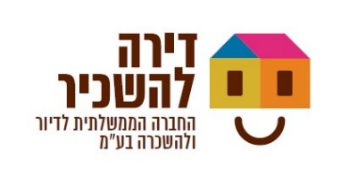 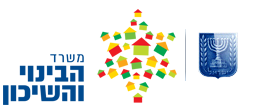 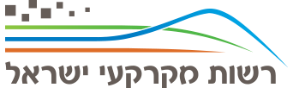 דחיית מועדיםהזמנה לקבלת הצעות במכרז פומבילרכישת זכויות חכירהלהקמת מתחם מגורים הכולל 136 יח"ד לבניה רוויה, למטרת השכרה לטווח ארוך למשך 20 שנה, ולניהול ולהפעלה של פרויקט דירה להשכיר במתחם החצבים, בראשון לציוןמכרז מספר מר/347/2023רשות מקרקעי ישראל מודיעה בזאת כי המועד האחרון להגשת ההצעות הינו עד לתאריך 03/06/2024 בשעה 12:00 בצהריים  בדיוק.ביתר תנאי המכרז שפורסמו לא חל כל שינוי.